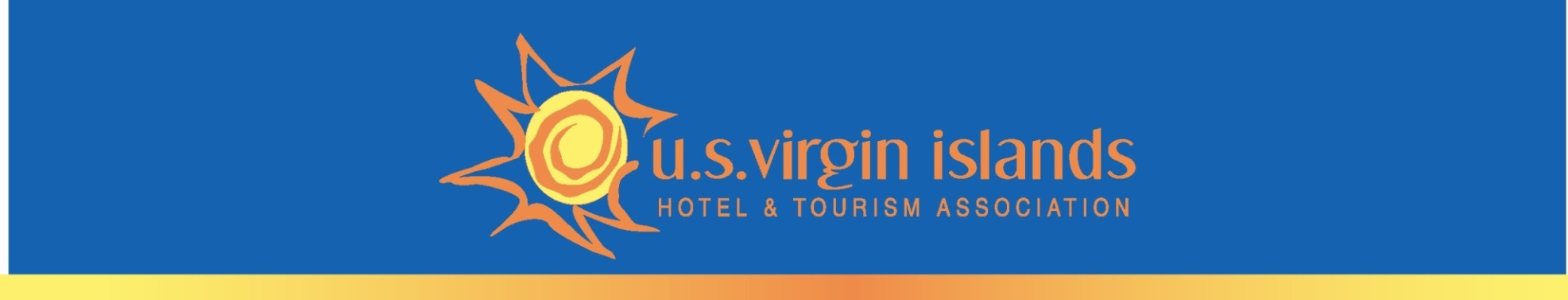 CMI Membership ApplicationCompany Name: 	 Physical Address: Mailing Address: 		Telephone Number:	                               	     	     Fax Number:	Toll Free: Company’s Website: 	Manager:                                                                                                Managers Email: Secondary Contact:                                                                                                     Email: Accounting Email: Date commenced doing business in the VI: Type of business license held:	 VI Business License Number: 	                                                                                               Expiration Date: Name of individual completing form:                                                                                               Title: Authorized Signature:                                                                                          Date: The application is subject to approval of the board of directors of the USVI Hotel and Tourism AssociationCooperative Marketing Initiative:  $1500.00 includes CMI Annual Fee &  Annual Dues of $500.00- OR – $1,000.00 for existing B2C. Listing on our consumer website www.virgin-islands-hotels.comInclusion on our social media (Facebook, Twitter, Pinterest, Instagram)2015 Google analytics stats: 539, 929 Page Views, 203,847 Visits Inclusion in all tradeshows attended by the USVI HTA.Inclusion in the Marketing Committee Meetings held monthly and our annual Strategy Session.Special registration fee of $295.00 at the Destination Symposium (discounted from $2500.00)Contributions:Contributions or gifts to the U.S. Virgin Islands Hotel & Tourism Association’s Scholarship Fund are 501(c)3 tax deductible as charitable contributions.  All other contributions are not tax deductible however may be tax deductible as business expenses.